	1. KUŽELKÁŘSKÁ LIGA DOROSTU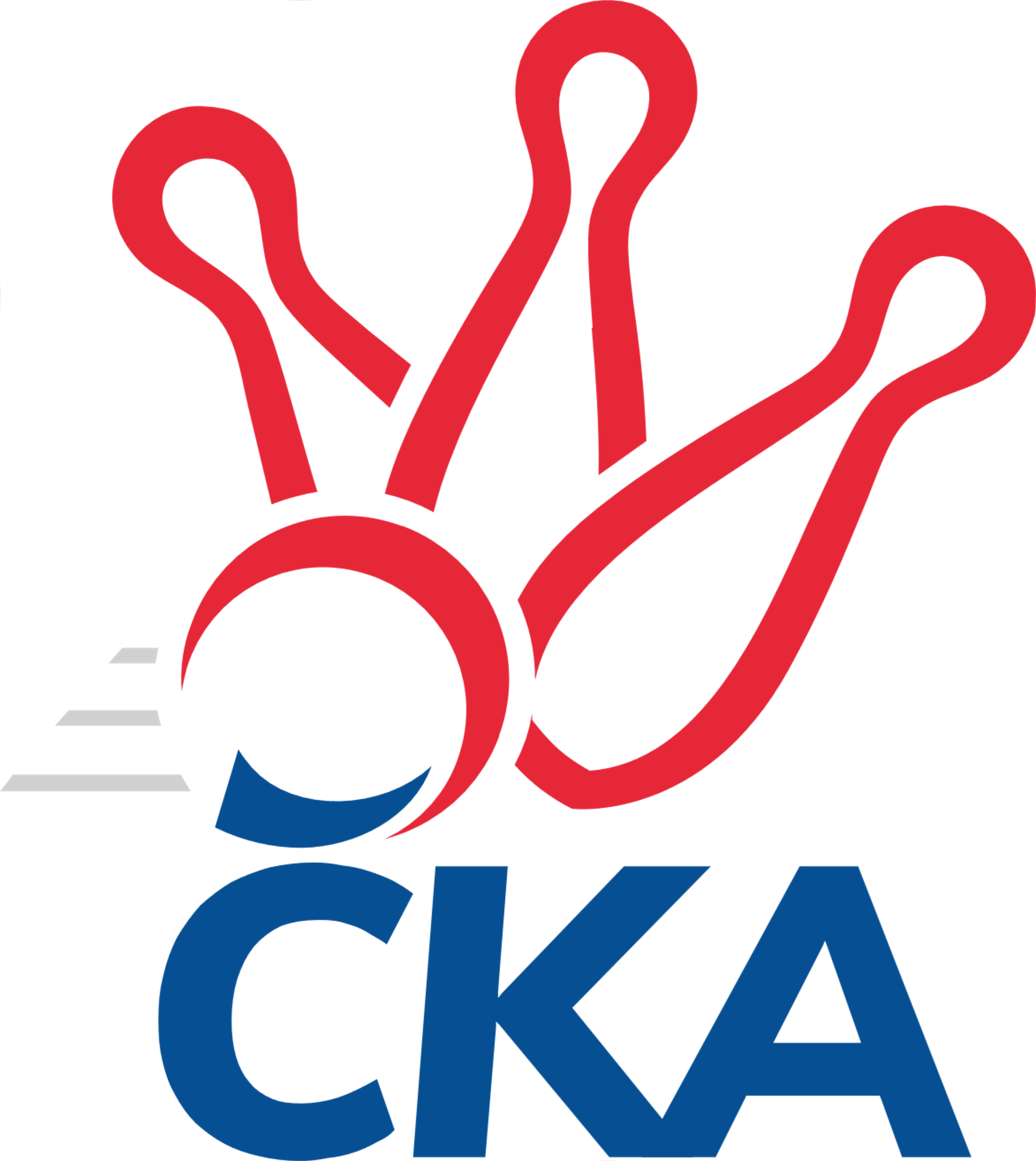 Č. 6Ročník 2022/2023	6.11.2022Nejlepšího výkonu v tomto kole: 1648 dosáhlo družstvo: SKK Náchod1.KLD B 2022/2023Výsledky 6. kolaSouhrnný přehled výsledků:KK Jiří Poděbrady	- SKK Náchod	0:2	1636:1648		6.11.SKK Vrchlabí SPVR	- SKK Hořice	2:0	1556:1447		6.11.TJ Nová Paka 	- SKK Jičín	0:2	1369:1487		6.11.Tabulka družstev:	1.	SKK Náchod	5	5	0	0	10 : 0 	 	 1642	10	2.	SKK Jičín	6	4	0	2	8 : 4 	 	 1538	8	3.	KK Jiří Poděbrady	5	3	0	2	6 : 4 	 	 1585	6	4.	SKK Vrchlabí SPVR	5	3	0	2	6 : 4 	 	 1574	6	5.	KK Kosmonosy	5	2	0	3	4 : 6 	 	 1567	4	6.	SKK Hořice	5	1	0	4	2 : 8 	 	 1491	2	7.	TJ Nová Paka	5	0	0	5	0 : 10 	 	 1498	0Podrobné výsledky kola:	 KK Jiří Poděbrady	1636	0:2	1648	SKK Náchod	Lucie Martínková	115 	 128 	 89 	89	421 	  	 533 	 115	145 	 149	124	Jan Majer	Michaela Košnarová	140 	 131 	 142 	125	538 	  	 477 	 131	137 	 102	107	Tomáš Doucha	Ondřej Šafránek	116 	 139 	 121 	122	498 	  	 570 	 146	112 	 159	153	Veronika Kábrtová	František Adamů ml.	169 	 152 	 137 	142	600 	  	 545 	 148	128 	 133	136	Danny Tučekrozhodčí: Jiří MiláčekNejlepší výkon utkání: 600 - František Adamů ml.	 SKK Vrchlabí SPVR	1556	2:0	1447	SKK Hořice	Nikola Bartoníčková	134 	 110 	 118 	121	483 	  	 500 	 115	134 	 116	135	Tereza Kroupová	Adam Svatý	150 	 137 	 133 	140	560 	  	 481 	 126	117 	 124	114	Ondřej Košťál	Tereza Venclová	127 	 130 	 125 	131	513 	  	 416 	 87	103 	 101	125	Adéla Fikarová	nikdo nenastoupil	 	 0 	 0 		0 	  	 466 	 117	123 	 106	120	Jan Modřickýrozhodčí: Josef DymáčekNejlepší výkon utkání: 560 - Adam Svatý	 TJ Nová Paka 	1369	0:2	1487	SKK Jičín	Jakub Soviar	121 	 127 	 91 	117	456 	  	 458 	 127	120 	 99	112	Robin Bureš	Sebastian Rolf	84 	 92 	 99 	107	382 	  	 543 	 131	162 	 135	115	Jana Bínová	Jan Bajer	140 	 133 	 125 	133	531 	  	 476 	 122	129 	 113	112	Matěj Šuda	nikdo nenastoupil	 	 0 	 0 		0 	  	 468 	 129	109 	 120	110	Matěj Plaňanskýrozhodčí: Roman BurešNejlepší výkon utkání: 543 - Jana BínováPořadí jednotlivců:	jméno hráče	družstvo	celkem	plné	dorážka	chyby	poměr kuž.	Maximum	1.	František Adamů  ml.	KK Jiří Poděbrady	567.44	384.6	182.9	4.3	3/3	(600)	2.	Danny Tuček 	SKK Náchod	559.00	372.0	187.0	4.8	4/4	(595)	3.	Jan Majer 	SKK Náchod	540.50	367.8	172.7	5.0	3/4	(559)	4.	Adam Svatý 	SKK Vrchlabí SPVR	538.11	367.1	171.0	7.8	3/3	(560)	5.	Jana Burocková 	KK Kosmonosy 	533.67	353.7	180.0	6.3	3/4	(544)	6.	Jan Bajer 	TJ Nová Paka 	532.78	372.7	160.1	8.3	3/3	(559)	7.	Jana Bínová 	SKK Jičín	532.25	356.8	175.4	5.9	4/4	(543)	8.	Ondřej Šafránek 	KK Jiří Poděbrady	527.44	356.2	171.2	8.6	3/3	(552)	9.	Nikola Bartoníčková 	SKK Vrchlabí SPVR	526.56	361.6	165.0	8.1	3/3	(550)	10.	Tereza Venclová 	SKK Vrchlabí SPVR	526.33	354.3	172.0	7.7	3/3	(558)	11.	Lucie Dlouhá 	KK Kosmonosy 	525.17	351.0	174.2	8.2	3/4	(582)	12.	Adéla Dlouhá 	KK Kosmonosy 	525.17	359.5	165.7	8.5	3/4	(565)	13.	Pavlína Říhová 	KK Kosmonosy 	517.13	352.0	165.1	7.6	4/4	(557)	14.	Ondřej Košťál 	SKK Hořice	511.25	353.1	158.1	10.1	4/4	(526)	15.	Tereza Kroupová 	SKK Hořice	509.13	355.3	153.9	10.1	4/4	(529)	16.	Natálie Soukupová 	SKK Jičín	507.33	358.3	149.0	9.5	3/4	(547)	17.	Jiří Buben 	KK Kosmonosy 	498.33	352.0	146.3	13.7	3/4	(505)	18.	Robin Bureš 	SKK Jičín	495.92	353.3	142.7	15.1	4/4	(522)	19.	Matěj Šuda 	SKK Jičín	490.75	338.8	151.9	10.7	4/4	(540)	20.	Michaela Košnarová 	KK Jiří Poděbrady	489.78	340.4	149.3	10.1	3/3	(538)	21.	Václav Plíšek 	TJ Nová Paka 	488.00	335.3	152.7	11.7	3/3	(507)	22.	Jakub Soviar 	TJ Nová Paka 	488.00	345.3	142.7	12.3	3/3	(501)	23.	Jan Modřický 	SKK Hořice	462.00	325.0	137.0	16.3	4/4	(481)	24.	Adéla Fikarová 	SKK Hořice	434.50	314.5	120.0	18.9	4/4	(503)	25.	Lucie Martínková 	KK Jiří Poděbrady	415.17	298.2	117.0	20.0	2/3	(436)	26.	Sebastian Rolf 	TJ Nová Paka 	391.33	289.0	102.3	25.5	3/3	(418)		Petr Doubek 	SKK Náchod	573.00	391.0	182.0	7.0	1/4	(573)		Veronika Kábrtová 	SKK Náchod	563.50	370.0	193.5	3.8	2/4	(572)		Barbora Lokvencová 	SKK Náchod	542.50	379.5	163.0	5.0	2/4	(547)		Andrea Prouzová 	SKK Náchod	531.00	351.0	180.0	6.0	1/4	(531)		Tomáš Doucha 	SKK Náchod	504.00	351.0	153.0	12.5	2/4	(531)		Lukáš Hejčl 	SKK Náchod	497.00	343.0	154.0	7.0	1/4	(497)		Matěj Plaňanský 	SKK Jičín	454.50	314.0	140.5	14.5	2/4	(468)		Ondřej Čermák 	KK Kosmonosy 	424.00	305.0	119.0	17.0	1/4	(424)Sportovně technické informace:Starty náhradníků:registrační číslo	jméno a příjmení 	datum startu 	družstvo	číslo startu26288	Tomáš Doucha	06.11.2022	SKK Náchod	2x25031	Danny Tuček	06.11.2022	SKK Náchod	4x
Hráči dopsaní na soupisku:registrační číslo	jméno a příjmení 	datum startu 	družstvo	Program dalšího kola:7. kolo			SKK Jičín - -- volný los --	13.11.2022	ne	10:00	SKK Hořice - KK Jiří Poděbrady	13.11.2022	ne	10:00	KK Kosmonosy  - SKK Vrchlabí SPVR	Nejlepší šestka kola - absolutněNejlepší šestka kola - absolutněNejlepší šestka kola - absolutněNejlepší šestka kola - absolutněNejlepší šestka kola - dle průměru kuželenNejlepší šestka kola - dle průměru kuželenNejlepší šestka kola - dle průměru kuželenNejlepší šestka kola - dle průměru kuželenNejlepší šestka kola - dle průměru kuželenPočetJménoNázev týmuVýkonPočetJménoNázev týmuPrůměr (%)Výkon5xFrantišek Adamů ml.Poděbrady6005xFrantišek Adamů ml.Poděbrady117.516003xVeronika KábrtováNáchod5703xAdam SvatýVrchlabí114.095602xAdam SvatýVrchlabí5604xJana BínováJičín 111.745434xDanny TučekNáchod5452xVeronika KábrtováNáchod111.645704xJana BínováJičín 5434xJan BajerNová Paka109.275311xMichaela KošnarováPoděbrady5384xDanny TučekNáchod106.74545